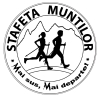 Lista cu echipajele clubului…………………………………………………………………………..CATEGORIA:NUME ECHIPAJ:MEMBRINUME ECHIPAJ:1.2.3.CATEGORIA:NUME ECHIPAJ:MEMBRINUME ECHIPAJ:1.2.3.CATEGORIA:NUME ECHIPAJ:MEMBRINUME ECHIPAJ:1.2.3.